IE LA SALLE DE CAMPOAMOR GUÍA-TALLERGESTIÓN ACADÉMICA PEDAGÓGICAN.º 1    PERÍODO: 3   AÑO: 2020Grado: 10   ÁREA: Matemáticas.  Asignatura: Matemáticas. Áreas Transversales: Tecnología, Lengua Castellana, Física Elabora: Denys Palacios PTIEMPO: 3 Periodos de clase COMPETENCIA: Comprueba si una expresión trigonométrica es o no identidad con base a los algoritmos algebraicos y a las identidades fundamentales.PROPÓSITO: Aplicar las razones trigonométricas en la solución de diversas situaciones que implican su uso.TEMA: Razones trigonométricas de ángulos especiales (30°,45°,60°)DEFINICIÓN: En las matemáticas y específicamente en la trigonometría, la palabra “notable” se utiliza para referirnos a procesos o valores que están bien definidos o muy comunes, y por ende, se reconocen y memorizan fácilmente. En este sentido, los ángulos notables son aquellos que tienen valores que aparecen muy seguido en la vida cotidiana. Estos ángulos son los de 30°, 45° y 60° y, en segundo lugar, los ángulos de 0°, 90°, 180°, 270° y 360°. Estos últimos, aunque no están definidos como 'notables', también son muy comunes.RAZONES TRIGONOMETRICAS DE LOS ANGULOS DE 45°Para determinar las razones trigonométricas de un ángulo de 45º tomaremos un cuadrado de lado l y lo dividiremos por su diagonal provocando que aparezcan dos triángulos isósceles. Recuerda que un triángulo isósceles tiene dos ángulos de 45º y uno de 90º.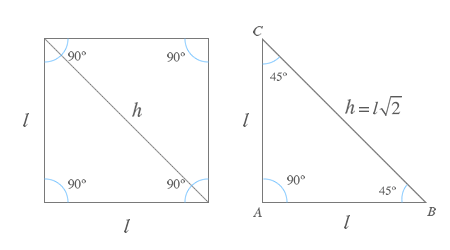 RAZONES TRIGONOMETRICAS DE LOS ANGULOS DE 30° y 60°Si cogemos un triángulo equilátero ABC, que como recordarás tiene todos sus lados (l) y sus ángulos iguales (60º), y lo dividimos por la mitad obtendremos dos triángulos rectángulos. 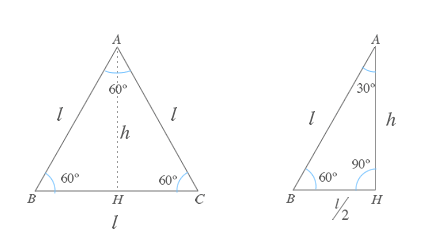 RAZONES TRIGONOMETRICAS DE LOS ANGULOS DE 30°RAZONES TRIGONOMETRICAS DE LOS ANGULOS DE 60°RAZONES TRIGONOMETRICAS DE OTROS ANGULOS ESPECIALES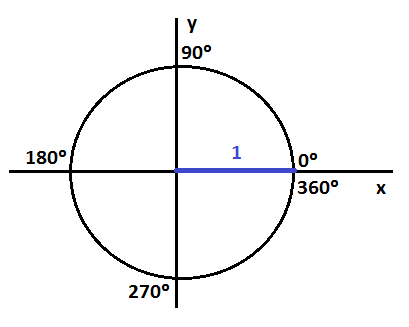 RAZONES TRIGONOMETRICAS DE LOS ANGULOS DE 180°i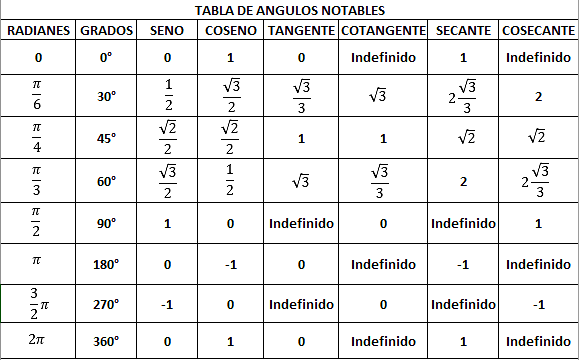 En los enlaces siguientes encontraras el tema de estudio.https://www.youtube.com/watch?v=rQSuqLrhn7Ehttps://www.youtube.com/watch?v=Iczxw1UJBfYhttps://www.webcolegios.com/file/97a4ed.pdfEJERCICIOSHallar el valor numérico de las siguientes expresiones.Solución SoluciónSoluciónHallar SoluciónPRACTICAHallar el valor exacto de las siguientes expresiones.